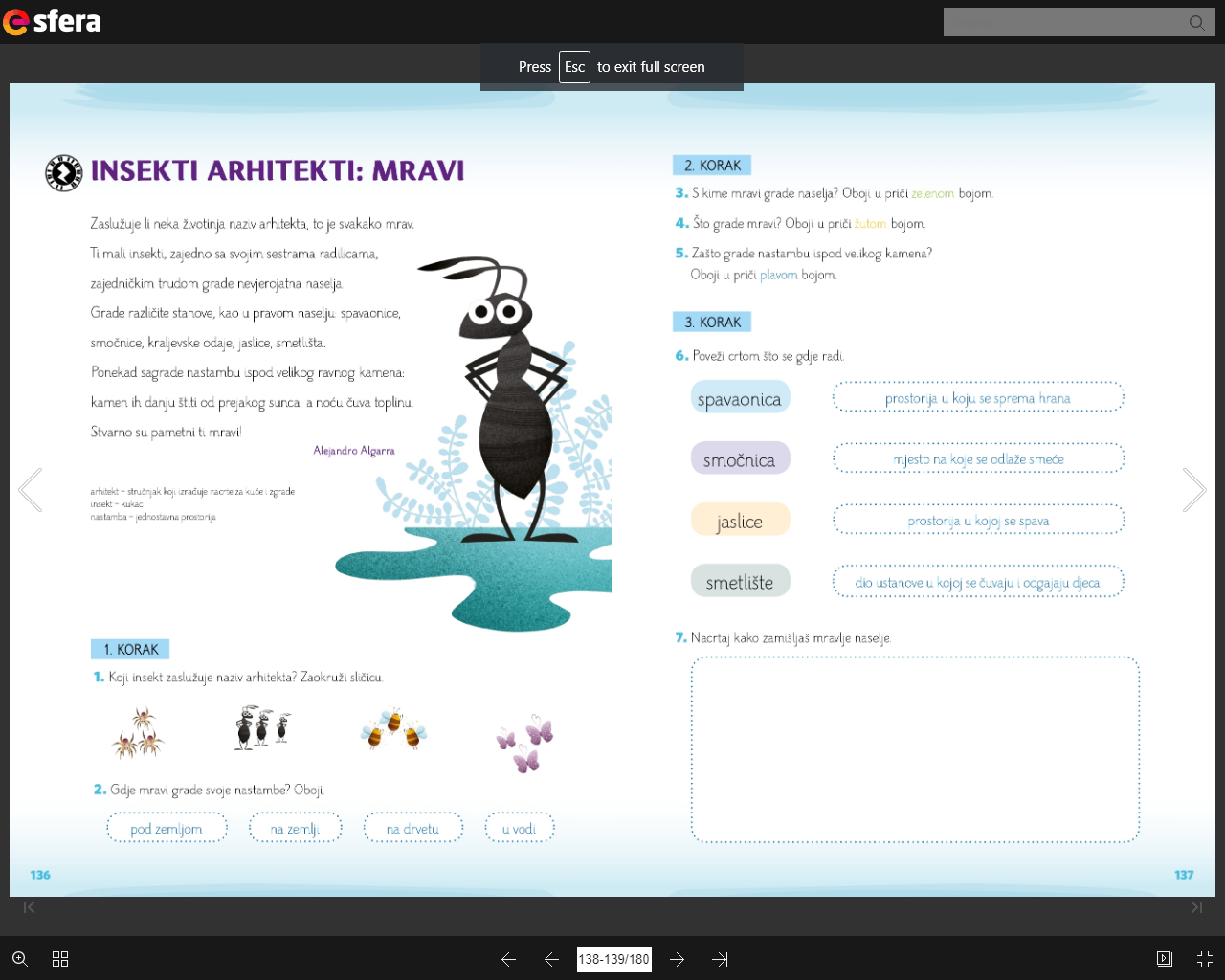 DOPUNI REČENICE:OVO JE ________________________________.TEMA PRIČE JE____________________________________.GLAVNI LIKOVI U PRIČI SU __________________________.MJESTO RADNJE JE _______________________________.VRIJEME RADNJE JE _____________________________.